ABO NAWASBliss Hotels & ResortsAll Inclusive FormulaWelcome to Bliss Abo Nawas Resort.Thank you for choosing the Jewel of Marsa Alam for your holiday.We hope you will enjoy all the variety of our services and facilities.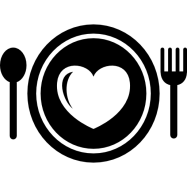 FOOD & BEVERAGE* Time tables could undergo variations.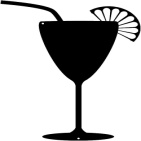 DRINKS* According to the Egyptian law, drinks will not be served to the under 18.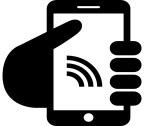 INTERNET CONNECTION   RECEPTION SERVICES (0)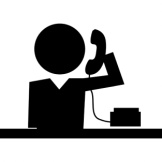 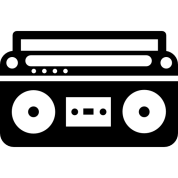 SPORT, LEISURE & ENTERTAINMENT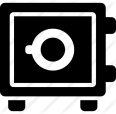 SAFE BOX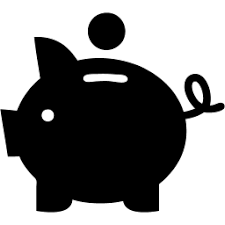 PAYMENT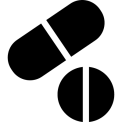 DOCTOR/PHARMACY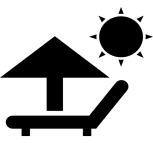 BEACH-POOL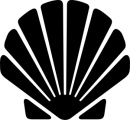 CORAL REEFMain Restaurant Breakfast  7:00 - 10:00Lunch 12:30 - 14:30Dinner 19:00-21:00BuffetLobby Bar10:00-23:00  Late Breakfast          10:00-11:00Pool Bar10:00-23:00  Snacks Crepes            15:00 - 16:30   Pizza                         16:30-18:00Beach Bar10:00-SunsetPizzeria(Against charge)19:00-21:00A’ la carte ( upom reservation) Fish Restaurant on the Marina Jetty (Against charge)19:00-21:00A’ la carte ( upom reservation) All inclusive10:00-23:00 served by the glass/cup: soft drinks, coffee, tea, local alcoholic drinks, mineral water.Against chargeBottled drinks, cocktails, fresh juices and all drinks served before 10:00 and after 23pm.Wi-fi connection is available in the Lobby area free of charge.Check in time 14:00Check out time 10:00Please settle your room bill and return the key card to the reception by this time.                                  For the loss of the key card we will have to charge you 100Le. Please settle your room bill and return the key card to the reception by this time.                                  For the loss of the key card we will have to charge you 100Le. Please settle your room bill and return the key card to the reception by this time.                                  For the loss of the key card we will have to charge you 100Le. All inclusiveBeach soccer, beach volley, beach tennis, bocce, billiard, ping pong table, entertainment program for adults and children, disco ( main building), water slides, kids playground, gym. Extra chargeDiving center, Spa & Health Club (sauna, Jacuzzi, steam bath, massage, body treatment, beauty salon). Safe boxes are provided in some rooms and reception. Safe provides extra security however the Hotel is not responsible for any loss.Please don’t pay cash in the Hotel outlets, for your convenience and comfort kindly sign the check to be paid at the reception. The clinic is located beside the SPA Centre. For emergency cases doctor is available 24h on call. Beach Towels: A towel is available at the towel center located on the beach ( from 07:00am till sunset) against a towel card.Sun beds: no reservation is allowed but for the guests allocated in superior rooms. Management of the hotel takes the right to remove personal things and towels from unattended sunbeds. It's strictly prohibited to walk on the reef touch or feed fishes.Abo Nawas Resort is located in the heart of the protected area of the Southern Red Sea.The Hotel reserves the right to report any violation to the Touristic Police. 